МУНИЦИПАЛЬНОЕ УЧРЕЖДЕНИЕ«УПРАВЛЕНИЕ ОБРАЗОВАНИЯ
АДМИНИСТРАЦИИ ГОРОДА ГУБКИНСКОГО»ПРИКАЗ25 декабря 2015 года№	874-УОО присвоении статуса муниципальных
инновационных площадок образовательным
организациям города Губкинского
в 2015-2016 учебном годуВ соответствии с Федеральным законом от № 273-ФЗ «Об образовании в Российской Федерации», в целях обеспечения развития муниципальной системы образования с учетом приоритетных направлений муниципальной образовательной политики, более полного удовлетворения образовательных потребностей граждан состоялось заседание городского экспертно-методического совета по рассмотрению вопроса о присвоении статуса муниципальной инновационной площадки образовательным организациям города Губкинского.В ходе заседания было рассмотрено 7 заявок от образовательных организаций: 6 заявок - на присвоение статуса муниципальной инновационной площадки: МБОУ ООШ №1 («Коммунарские сборы как способ формирования личностных результатов во внеурочной деятельности», «Каникулярная школа как способ формирования компетентностей в условиях реализации ФГОС»), МАОУ СОШ №4 («Оценка образовательных резудьтатов обучающихся как предмет профессиональных переговоров между учителями основной и старшей школы»), МБОУ СОШ №7 и МАДОУ «Радость» («Образовательный трансферт: Детский сад - Начальная школа" - программа по выстраиванию единого образовательного переходакак института непрерывного развития детства»), МБДОУ д/с «Солнышко» («Развитие речи и творчества дошкольников на основе концепции «Театр+»), МАДОУ д/с «Русалочка» («Одарённый дошкольник. Модель организацииработы дошкольного образовательного учреждения по развитию одарённости детей старшего дошкольного возраста»); 1 заявка - на присвоение статуса муниципальной проблемной группы по направлению: «Дидактическая система школы ступеней» МБОУ ООШ №3 («Развитие математического образования в начальной и основной школе»). Кроме этого городской экспертно-методический совет рассмотрел программу преемственности между уровнем основного и среднего общего образования для выпускников 9-х классов МБОУ «ООШ №1», МБОУ «ООШ №3», МБОУ «ООШ №6», МБОУ «СОШ №7» «Образовательный трансферт» - вектор индивидуализации образования.Для подготовки экспертных заключений на соискание статуса муниципальной инновационной площадки в сфере образования были привлечены 21 работник пяти школ и семи детских садов системы образования из числа заместителей руководителя образовательных организаций, руководителя городского методического объединения, педагогов, прошедшие обучение в МВШСЭН, обученных экспертов.На основании решения заседания городского экспертно-методического совера от 24 декабря 2015 года, приказываю:Присвоить статус муниципальной инновационной площадки образовательным организациям города Губкинского согласно приложению к настоящему приказу (приложение).Присвоить статус муниципальной проблемной группы по направлению: «Дидактическая система школы ступеней» МБОУ ООШ №3 по теме «Развитие математического образования в начальной и основной школе».Рекомендовать к реализации в муниципальной системе образования Программу преемственности между уровнем основного и среднего общего образования для выпускников 9-х классов «Образовательный трансферт» - вектор индивидуализации образования.Отделу дошкольного, общего и дополнительного образования Управления образования (Шарипова И.Г.) организовать работу муниципальных инновационных площадок.Срок исполнения: постоянноРуководителям образовательных организаций:ознакомить с настоящим приказом педагогические коллективы в срок до 15 января 2016 года;обеспечить деятельность муниципальных инновационных площадок в соответствии с разработанными планами с января 2016 года;размещать информацию о деятельности муниципальной инновационной площадки на официальном сайте образовательной организации;муниципальных инновационных площадок с учетом рекомендаций экспертов в каб 203 МУ «Управление образования».5.5. предоставить информацию о деятельности муниципальных инновационных площадок в адрес отдела дошкольного, общего и дополнительного образования (Шарипова И.Г.) ежегодно до 01 мая и 01 декабря.Контроль за исполнением настоящего приказа возложить на заместителя начальника Управления образования по содержанию образования Садыкову Г.Ш.предоставить доработанные программы (проекты)Срок исполнения: не позднее 18 января 2016 года.Начальник управления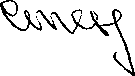 Т.В. СтепыгинаПриложениеУтвержден приказом МУ «Управление образования» от 25.12.2015т № 874-УОСписок образовательных организаций, которым присвоен статус
муниципальной инновационной площадки в 2015-2016 учебном годуПОВЕСТКАпроведения заседания городского экспертно-методического совета 24 декабря 2015 годаО рассмотрении экспертных заключений на заявки на соискание статуса муниципальной инновационной площадки в сфере образования.Садыкова Г.Ш.О рассмотрении Программы преемственности между уровнем основного и среднего общего образования для выпускников 9-х классов МБОУ «ООЩ №1», МБОУ «ООШ №3», МБОУ «ООШ №6», МБОУ «СОШ №7» «Образовательный трансферт» - вектор индивидуализации образования.Садыкова Г.Ш.РЕШЕНИЕзаседания городского экспертно-методического совета 24 декабря 2015 г.	г. ГубкинскийПрисутствовали: Садыкова Г.Ш., Уразаева М.Н., Шульга И.В., Серебрякова Е.В., Куликова Л.И., Кадочникова О.В.Отсутствовали: Андронова О.В, Лещенко И.Н., Посадская М.Б.,О рассмотрении экспертных заключений на заявки на соискание статуса муниципальной инновационной площадки в сфере образования.РЕШИЛИ:). Рекомендовать присвоение статуса муниципальной инновационной площадки образовательным организациям:Рекомендовать присвоение статуса муниципальной проблемной группы до направлению: «Дидактическая система школы ступеней» МБОУ ООШ №3 по теме «Развитие математического образования в начальной и основной школе» (средний балл экспертов - 23).Отклонить проект «Одарённый дошкольник. Модель организации работы дошкольного образовательного учреждения по развитию одарённости детей старшего дошкольного возраста» МАДОУ «Русалочка» (средний балл экспертов -16). Рекомендовать доработать в соответствии с рекомендациями экспертов.О рассмотрении Программы преемственности между уровнем основного и среднего общего образования для выпускников 9-х классов МБОУ «ООШ №1», МБОУ «ООШ №3», МБОУ «ООШ №6», МБОУ «СОШ №7» «Образовательный трансферт» - вектор индивидуализации образования.РЕШИЛИ:Рекомендовать к реализации в муниципальной системе образования Программу т преемственности между уровнем основного и среднего общего образования для выпускников 9-х классов «Образовательный трансферт» - вектор индивидуализации образования.Срок исполнения: на период реализации проектаПредседатель городского экспертно-
методического советаГ.Ш.Садыкова№п/пОбразовательнаяррганизацияТемамуниципальной инновационной площадки1МБОУ ООШ №1Коммунарские сборы как способ формирования личностных результатов во внеурочной деятельности2МЕРУ ООШ №1Каникулярная школа как способ формирования компетентностей в условиях реализации ФГОС3МАОУ СОШ №4Оценка образовательных результатов обучающихся как предмет профессиональных переговоров между учителями основной и старшей школы4МБОУ СОШ №7, МАДОУ «Радость»Образовательный трансферт: «Детский сад - Начальная школа» - программа по выстраиванию единого образовательного перехода как института непрерывного развития детства.5МБДОУ«Солнышко»Развитие речи и творчества дошкольников на основе концепции «Театр +»№п/пОбразовательнаяорганизацияЗаявленная темаСредняя оценка экспертов (шах балл - 28)1Школа ,№1Коммунарские сборы как способ формирования личностных результатов во внеурочной деятельности26,32Школа №1Каникулярная школа как способ формирования компетентностей в условиях реализации ФГОС22,73ШколаОценка образовательных результатов обучающихся как предмет профессиональных переговоров между учителями основной и старшей школы274Школа №7 Детскиц сад "Радость""Образовательный трансферт: Детский сад - Начальная школа" - программа по выстраиванию единого образовательного переходакак института непрерывного развития детства.27,75Детский сад "Солнышко""Развитие речи и творчества дошкольников на основе концепции "Театр +"26